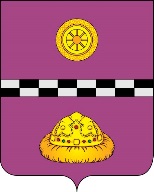 ПОСТАНОВЛЕНИЕот 18 сентября  2019г.  	                         №   303	 Руководствуясь постановлением Правительства Республики Коми от 26 ноября 2007 г. № 277 «О премиях Правительства Республики Коми», постановлением Правительства Республики Коми от 20.08.2019г. № 381 «Постановление Правительства РК от 20.08.2019 № 381 «О создании конкурсной комиссии по проведению республиканского конкурса на звание «Наставник года» и внесении изменений в постановление Правительства Республики Коми от 26 ноября 2007 г. № 277 «О премиях Правительства Республики Коми», а также в целях участия в республиканском конкурсе «Наставник года»ПОСТАНОВЛЯЮ:1.Утвердить Положение о муниципальном конкурсе «Наставник года» согласно приложению № 1 к настоящему постановлению.2. Утвердить состав комиссии по рассмотрению заявок и определению победителя муниципального конкурса «Наставник года» согласно приложению № 2 к настоящему постановлению.3. Контроль за исполнением настоящего постановления возложить на заместителя руководителя администрации муниципального района «Княжпогостский», курирующего данное направление деятельности.И.о. главы МР «Княжпогостский» -                                                                                      руководителя администрации                                                                         А.Л. НемчиновПриложение №1 к постановлению администрацииМР «Княжпогостский»от 18.09.2019г. №303ПОЛОЖЕНИЕ О МУНИЦИПАЛЬНОМ КОНКУРСЕ «НАСТАВНИК ГОДА»1. Цель муниципального конкурса «Наставник года» (далее – конкурс) – развитие движения наставничества и тиражирования практик наставничества в муниципальном районе «Княжпогостский», повышение социального статуса наставника, признание его роли, места в обществе и возможности его поощрения. 2. Задача конкурса – поиск возможных к тиражированию и внедрению практик наставничества. 3. Конкурс проводится по трем номинациям: «Наставничество на производстве, в бизнесе и предпринимательстве»:- практики наставничества, связанные с профессиональным и карьерным развитием, передачей знаний и навыков, адаптацией к рабочему месту, коллективу в сфере производства, бизнеса и предпринимательства, а также практики наставничества для учащихся, проходящих практику на предприятии в период прохождения обучения, для дальнейшей профессиональной и социальной адаптации;- практики, направленные на поддержку начинающих и действующих предпринимателей в преодолении вызовов, постановке персональных и бизнес-целей, развитии бизнеса, а также практики, направленные на развитие личных компетенций сотрудников компаний и раскрытие их потенциала, внедрение предпринимательских ценностей и подходов в корпоративную культуру;«Наставничество в образовании, здравоохранении, социальной сфере, культуре, спорте и иных непроизводственных сферах»:- практики социально-педагогического, социально-психологического и иного, в том числе волонтерского сопровождения, участниками которых являются граждане и семьи, находящиеся в трудной жизненной ситуации, граждане, нуждающиеся в поддержке в сфере профессиональной навигации, граждане старшего поколения и другие группы граждан;- практики, обеспечивающие приобретение студентами первоначального практического опыта, закрепление и совершенствование приобретенных в процессе обучения профессиональных умений, практики, связанные с развитием научно-исследовательской, опытно-конструкторской деятельности обучающихся;- практики в отрасли здравоохранения, направленные на преемственность опыта, совершенствование процесса оказания медицинской помощи, улучшение качества медицинской помощи;- практики в отрасли образования, направленные на преемственность опыта, совершенствование  педагогических навыков, новаторство в сфере педагогики;- практики, направленные на развитие культуры и спорта, привлечение молодых специалистов. «Наставник – ветеран отрасли»:- практики наставничества, реализованные ветеранами отраслей. Практики, реализованные в прошедшем времени и нашедшие применение в настоящем. 4. Организатором конкурса является администрация муниципального района «Княжпогостский» (далее – организатор).5. Состав комиссии по рассмотрению заявок и  определению победителей конкурса (далее – конкурсная комиссия) формируется организатором согласно приложению № 2 к постановлению.В компетенцию конкурсной комиссии входит определение по одному победителю конкурса в каждой номинации.6. Для участия в конкурсе организации различных организационно-правовых форм и форм собственности, а также индивидуальные предприниматели, общественные организации, осуществляющие деятельность на территории муниципального района «Княжпогостский» (далее – организации) и представляющие наставников, представляют организатору заявку на участие в конкурсе с прилагаемыми к ней материалами (далее – заявка): 1) Заявка на участие в конкурсе (приложение №1 к Положению), содержащая следующие сведения:фамилия, имя, отчество, должность наставника, дата рождения, образование, общий стаж работы;наименование организации, представляющей наставника;наименование муниципального образования, на территории которого реализуется практика;наименование практики наставничества;принадлежность практики наставничества к номинации;актуальность практики (причины возникновения практики и ее значимость для организации, период времени, на протяжении которого реализуется практика).2) Описание практики (аналитическая справка не более 10 листов):предмет наставничества (развитие карьерного продвижения, профессионального роста наставляемого, передача навыков и знаний наставника, содействие в социальной адаптации и/или реабилитации и др. – указать);задачи и функции наставника, доля рабочего времени, уделяемого на наставническую деятельность (в %) (при наличии);механизмы и инструменты наставничества (обучение на рабочем месте, тренинги, планы стажировки, табель оценок и др. – указать);результаты практики наставничества для организации, наставника и наставляемого;возможность масштабирования практики (отображается возможное увеличение количества участников без изменения качества результата);наличие методических материалов для работы наставника (приказы, инструкции и пр.), раздаточный материал для наставляемого (буклеты, памятки и пр.);наличие у подопечных наставника профессиональных достижений – карьерный рост, сертификаты, дипломы за участие в конкурсах профессионального мастерства и пр.3) копия документа удостоверяющего личность конкурсанта;4) Согласие на обработку персональных данных по форме, указанной в приложении №2 к настоящему положению.5) Копии дипломов, грамот, благодарственных писем и иных документов наставника и/или наставляемого, полученных в ходе либо по результатам применения практики (при наличии).6) альбом из 5-10 фотографий, демонстрирующих реализацию практики наставничества. Под каждой фотографией помещается краткое описание события, запечатленного на фотографии;7. Участниками конкурса являются наставники – физические лица. Не допускается участие в конкурсе наставников, которые ранее становились победителями конкурса в течение 3-х лет.8. Заявки, указанные в пункте 6 настоящего положения, представляются по каждому наставнику в отдельном скоросшивателе на бумажном носителе в адрес организатора. 9. Заявка, указанная в п. 6 настоящего положения, регистрируется организатором в день ее поступления в администрацию муниципального района «Княжпогостский». Днем представления заявки считается день ее регистрации в администрации. 10. Заявки, представленные позже срока, указанного в пункте 6 настоящего положения, не рассматриваются.11. Заявки и конкурсные материалы возврату не подлежат. 12. Организатор в течение 10 рабочих дней со дня поступления заявки направляет ее на рассмотрение и оценку членам конкурсной комиссии. Каждая заявка рассматривается не менее чем двумя членами конкурсной комиссии. Член конкурсной комиссии не вправе рассматривать заявку участника организации, где он осуществляет непосредственную деятельность. 13. Рассмотрение и оценка заявок, поступивших на конкурс, проводится членами конкурсной комиссии в течение 10 рабочих дней со дня поступления заявок на рассмотрение. Оценка заявок осуществляется в соответствии с критериями, указанными в приложении № 3 к настоящему положению, с заполнением соответствующей таблицы с указанием баллов по каждому критерию. Таблица заполняется отдельно по каждому участнику.14. После завершения рассмотрения и оценки всех поступивших на конкурс заявок организуется заседание конкурсной комиссии, на котором подводятся итоги конкурса и определяются победители – по одному в каждой номинации. Определение победителей конкурса в каждой номинации осуществляется, исходя из средней арифметической суммы баллов, набранной по каждой заявке в результате оценки членами комиссии. Заседание конкурсной комиссии является правомочным, если в нем участвуют не менее половины членов конкурсной комиссии. 15. По результатам рассмотрения заявок муниципальной комиссией принимается решение об определении победителей. Решение оформляется протоколом конкурсной комиссии.Протокол муниципальной комиссии подписанный председателем комиссии или заместителем комиссии, направляется в Министерство труда, занятости и социальной защиты Республики Коми в день его утверждения.16. Присуждение и выплата премий осуществляется без применения районного коэффициента. Суммы премий подлежат налогообложению в порядке, определенном законодательством Российской Федерации о налогах и сборах. 17. Финансовое обеспечение расходов по выплате премий осуществляется Министерством труда, занятости и социальной защиты Республики Коми, предусмотренных на соответствующий финансовый год по отрасли «Занятость населения», на основании решений Правительства Республики Коми. 18. Конкурсные материалы участников конкурса передаются на хранение в Министерство труда, занятости и социальной защиты Республики Коми. 19. Описание практик победителей конкурса может быть растиражировано посредством их размещения в муниципальные средства массой информации.Приложение № 2к Положению о муниципальном конкурсе «Наставник года» Заявка на участие в конкурсе «Наставник года»1. Фамилия, имя, отчество (при наличии) участника конкурса  _________________________________________________________________________________________________________________________________________________2. Дата рождения______________________________________________________________3. Образование__________________________________________________________________________________________________________________________________________________________________________________________________________________________ 4. Место работы_______________________________________________________________ 5. Общий стаж работы__________________________________________________________ _____________________________________________________________________________ 6. Занимаемая должность_____________________________________________________________________________________________________________________________________ 7. Практика относится к следующей номинации (выбрать одну):1) «Наставничество на производстве, в бизнесе и иных производственных сферах»;2) «Наставничество в образовании, здравоохранении, социальной сфере, культуре, спорте и иных непроизводственных сферах»;3) «Наставник – ветеран отрасли».  С условиями проведения конкурса ознакомлен и согласен. Полноту и достоверность сведений, указанных в настоящей заявке гарантирую. «___» _____________ 20__ г. _________________/___________________________________Подпись      Расшифровка подписиПриложение № 2к Положению о муниципальном конкурсе «Наставник года» СОГЛАСИЕна обработку персональных данныхЯ, ________________________________________________________,паспорт ____________ выдан _____________________________________ _________________________________ (серия, номер) (когда и кем выдан)адрес регистрации: ______________________________________________,даю свое согласие на обработку в администрации муниципального района «Княжпогостский» моих персональных данных, относящихся исключительно к перечисленным ниже категориям персональных данных: фамилия, имя, отчество; пол; дата рождения; тип документа, удостоверяющего личность; данные документа, удостоверяющего личность; гражданство.  Я даю согласие на использование персональных данных исключительно в целях участия в муниципальном конкурсе «Наставник года» по номинации _________________________________________________________________________________________________________,а также на хранение указанных данных на электронных носителях.Настоящее согласие предоставляется мной на осуществление действий в отношении моих персональных данных, которые необходимы для достижения указанных выше целей, включая (без ограничения) сбор, систематизацию, накопление, хранение, уточнение (обновление, изменение), использование, передачу третьим лицам для осуществления действий по обмену информацией, обезличивание, блокирование персональных данных, а также осуществление любых иных действий, предусмотренных действующим законодательством Российской Федерации. Я проинформирован, что администрация муниципального района «Княжпогостский» гарантирует обработку моих персональных данных в соответствии с действующим законодательством Российской Федерации как неавтоматизированным, так и автоматизированным способами. Данное согласие действует до достижения целей обработки персональных данных или в течение срока хранения информации.  Данное согласие может быть отозвано в любой момент по моему письменному заявлению. Я подтверждаю, что, давая такое согласие, я действую по собственной воле и в своих интересах."___" _____________ 20__ г. _________/_______________________________Подпись 		Расшифровка подписиПриложение № 3к Положению о муниципальном  конкурсе  «Наставник года» Таблица оценки заявок организаций, поступивших на муниципальный конкурс «Наставник года»Приложение №2 к постановлению администрацииМР «Княжпогостский»от 18.09.2019г. № 303Состав комиссиипо рассмотрению заявок и определению победителя муниципальногоконкурса «Наставник года»Об утверждении Положения о муниципальном конкурсе «Наставник года» и утверждении состава комиссии по рассмотрению заявок от конкурсантов на участие в муниципальном конкурсеКритерий и его содержаниеНаличиеДа / НетПодтверждающие материалыМаксимальный
баллВыставленный балл1Возможность тиражирования практики – практика носит универсальный характер и может быть применена на других территориях, в организациях, командах.Аналитическая справкаДо 20 баллов2Возможность масштабирования практики – в практике может быть увеличено количество участников без изменения качества результата.Аналитическая справкаДо 20 баллов3Уникальность практики – наличие уникальных элементов практики, которые выделяют ее среди других практик в данной номинацииАналитическая справкаДо 20 баллов4Качество представленных материалов – глубина раскрытия, оформление представленной информацииЗаявка с приложениямиДо 10 баллов5Наличие иллюстративного материала, позволяющего полнее ознакомиться с представленной на конкурс работойИллюстративный материалДо 10 баллов6Наличие методических материалов: Методические материалы, ед.До 5 баллов6приказыМетодические материалы, ед.До 5 баллов6инструкцииМетодические материалы, ед.До 5 баллов6памяткиМетодические материалы, ед.До 5 баллов6ДругоеМетодические материалы, ед.До 5 баллов7Наличие у наставляемых сертификатов, дипломов за участие в конкурсах профессионального мастерстваСертификаты, дипломы и пр.До 20 балов Максимально возможный общий балл: 120 Максимально возможный общий балл: 120 Максимально возможный общий балл: 120 Максимально возможный общий балл: 120 Немчинов А.Л.-исполняющий обязанности главы муниципального района «Княжпогостский» - руководитель администрации   (председатель комиссии)Костина Т.Ф.-Заместитель руководителя администрации муниципального района «Княжпогостский» (заместитель председателя комиссии)Груздева Е.П.Члены комиссии:-Ведущий инспектор отдела социально-экономического развития, предпринимательства и потребительского рынка администрации муниципального района «Княжпогостский» (секретарь комиссии)Шепеленко Е.М.-начальник Управления делами администрации муниципального района «Княжпогостский»;Гойда М.Г.-Заведующий отделом культуры и спорта администрации муниципального района «Княжпогостский»;Караванова И.Г.- Заведующий отделом социально-экономического развития, предпринимательства и потребительского рынка администрации муниципального района «Княжпогостский»Иванов В.В. -Начальник управления архитектуры, строительства , жилищно-коммунального и дорожного хозяйства администрации муниципального района «Княжпогостский»;Хлюпина Н.А.-Начальник финансового управления администрации муниципального района «Княжпогостский»;Рочева Л.А.-Начальник управления образования администрации муниципального района «Княжпогостский»;Соселия А.В. -заведующий службой общественной приемной Главы Республики Коми по Княжпогостскому району ГКУ РК «Центр обеспечения деятельности Администрации Главы Республики Коми»